NOT: Bu form Anabilim Dalı Başkanlığı üst yazı ekinde word formatında enstitüye ulaştırılmalıdır.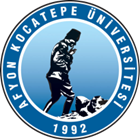 T.C.AFYON KOCATEPE ÜNİVERSİTESİSOSYAL BİLİMLER ENSTİTÜSÜT.C.AFYON KOCATEPE ÜNİVERSİTESİSOSYAL BİLİMLER ENSTİTÜSÜT.C.AFYON KOCATEPE ÜNİVERSİTESİSOSYAL BİLİMLER ENSTİTÜSÜT.C.AFYON KOCATEPE ÜNİVERSİTESİSOSYAL BİLİMLER ENSTİTÜSÜ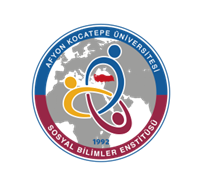 2022-2023 EĞİTİM-ÖGRETİM YILI BAHAR YARIYILI TEMEL İSLAM BİLİMLERİ ANABİLİM DALI HAFTALIK DERS PROGRAMIYÜKSEK LİSANS2022-2023 EĞİTİM-ÖGRETİM YILI BAHAR YARIYILI TEMEL İSLAM BİLİMLERİ ANABİLİM DALI HAFTALIK DERS PROGRAMIYÜKSEK LİSANS2022-2023 EĞİTİM-ÖGRETİM YILI BAHAR YARIYILI TEMEL İSLAM BİLİMLERİ ANABİLİM DALI HAFTALIK DERS PROGRAMIYÜKSEK LİSANS2022-2023 EĞİTİM-ÖGRETİM YILI BAHAR YARIYILI TEMEL İSLAM BİLİMLERİ ANABİLİM DALI HAFTALIK DERS PROGRAMIYÜKSEK LİSANS2022-2023 EĞİTİM-ÖGRETİM YILI BAHAR YARIYILI TEMEL İSLAM BİLİMLERİ ANABİLİM DALI HAFTALIK DERS PROGRAMIYÜKSEK LİSANS2022-2023 EĞİTİM-ÖGRETİM YILI BAHAR YARIYILI TEMEL İSLAM BİLİMLERİ ANABİLİM DALI HAFTALIK DERS PROGRAMIYÜKSEK LİSANS2022-2023 EĞİTİM-ÖGRETİM YILI BAHAR YARIYILI TEMEL İSLAM BİLİMLERİ ANABİLİM DALI HAFTALIK DERS PROGRAMIYÜKSEK LİSANS2022-2023 EĞİTİM-ÖGRETİM YILI BAHAR YARIYILI TEMEL İSLAM BİLİMLERİ ANABİLİM DALI HAFTALIK DERS PROGRAMIYÜKSEK LİSANS         GÜNLER         GÜNLER         GÜNLER         GÜNLER         GÜNLER         GÜNLER         GÜNLER         GÜNLERSaatPazartesiPazartesiPazartesiSalıSalıSalıSalı08:30TASAVVUFUN MÜESSESELERİ DOÇ.DR.ORHAN MUSAHANLI205 NOLU OFİSTASAVVUFUN MÜESSESELERİ DOÇ.DR.ORHAN MUSAHANLI205 NOLU OFİSKUR'AN TARİHİDR.ÖGR.MUSA AKPINAR206 NOLU OFİSDİRÂYET’ÜL-HADİS İLİMLERİ VE LİTERATÜRÜDR.ÖĞR.FAİK AKCAOĞLU209 NOLU OFİSDİRÂYET’ÜL-HADİS İLİMLERİ VE LİTERATÜRÜDR.ÖĞR.FAİK AKCAOĞLU209 NOLU OFİSMUKAYESELİ MODERN FIKIH METİNLERİ DR.ÖĞR.FARUK EMRAH ORUÇ107 NOLU OFİS09:30TASAVVUFUN MÜESSESELERİ DOÇ.DR.ORHAN MUSAHANLI205 NOLU OFİSTASAVVUFUN MÜESSESELERİ DOÇ.DR.ORHAN MUSAHANLI205 NOLU OFİSKUR'AN TARİHİDR.ÖGR.MUSA AKPINAR206 NOLU OFİSDİRÂYET’ÜL-HADİS İLİMLERİ VE LİTERATÜRÜDR.ÖĞR.FAİK AKCAOĞLU209 NOLU OFİSDİRÂYET’ÜL-HADİS İLİMLERİ VE LİTERATÜRÜDR.ÖĞR.FAİK AKCAOĞLU209 NOLU OFİSMUKAYESELİ MODERN FIKIH METİNLERİ DR.ÖĞR.FARUK EMRAH ORUÇ107 NOLU OFİS10:30TASAVVUFUN MÜESSESELERİ DOÇ.DR.ORHAN MUSAHANLI205 NOLU OFİSTASAVVUFUN MÜESSESELERİ DOÇ.DR.ORHAN MUSAHANLI205 NOLU OFİSKUR'AN TARİHİDR.ÖGR.MUSA AKPINAR206 NOLU OFİSDİRÂYET’ÜL-HADİS İLİMLERİ VE LİTERATÜRÜDR.ÖĞR.FAİK AKCAOĞLU209 NOLU OFİSDİRÂYET’ÜL-HADİS İLİMLERİ VE LİTERATÜRÜDR.ÖĞR.FAİK AKCAOĞLU209 NOLU OFİSMUKAYESELİ MODERN FIKIH METİNLERİ DR.ÖĞR.FARUK EMRAH ORUÇ107 NOLU OFİS11:30TASAVVUFUN BİR İLİM OLARAK OLUŞUM SÜRECİDOÇ.DR.ORHAN MUSAHANLI205 NOLU OFİSTASAVVUFUN BİR İLİM OLARAK OLUŞUM SÜRECİDOÇ.DR.ORHAN MUSAHANLI205 NOLU OFİSAHKAMU’L-KUR’AN VE LİTERATÜRÜ DR.ÖĞR.FATİH ÖZAKTAN106 NOLU OFİS13:00TASAVVUFUN BİR İLİM OLARAK OLUŞUM SÜRECİDOÇ.DR.ORHAN MUSAHANLI205 NOLU OFİSTASAVVUFUN BİR İLİM OLARAK OLUŞUM SÜRECİDOÇ.DR.ORHAN MUSAHANLI205 NOLU OFİSİSLAM HUKUK LİTERATÜRÜDR.ÖĞR.FARUK EMRAH ORUÇ107 NOLU OFİSAHKAMU’L-KUR’AN VE LİTERATÜRÜ DR.ÖĞR.FATİH ÖZAKTAN106 NOLU OFİS14:00TASAVVUFUN BİR İLİM OLARAK OLUŞUM SÜRECİDOÇ.DR.ORHAN MUSAHANLI205 NOLU OFİSTASAVVUFUN BİR İLİM OLARAK OLUŞUM SÜRECİDOÇ.DR.ORHAN MUSAHANLI205 NOLU OFİSİSLAM HUKUK LİTERATÜRÜDR.ÖĞR.FARUK EMRAH ORUÇ107 NOLU OFİSAHKAMU’L-KUR’AN VE LİTERATÜRÜ DR.ÖĞR.FATİH ÖZAKTAN106 NOLU OFİS15:00İSLAM HUKUK LİTERATÜRÜDR.ÖĞR.FARUK EMRAH ORUÇ107 NOLU OFİSCUMHURİYET DÖNEMİ TEFSİR VE MEALDOÇ.DR.ERCAN ŞENZ-12 NOLU OFİS16:00CUMHURİYET DÖNEMİ TEFSİR VE MEALDOÇ.DR.ERCAN ŞENZ-12 NOLU OFİS17:00CUMHURİYET DÖNEMİ TEFSİR VE MEALDOÇ.DR.ERCAN ŞENZ-12 NOLU OFİST.C.AFYON KOCATEPE ÜNİVERSİTESİSOSYAL BİLİMLER ENSTİTÜSÜT.C.AFYON KOCATEPE ÜNİVERSİTESİSOSYAL BİLİMLER ENSTİTÜSÜT.C.AFYON KOCATEPE ÜNİVERSİTESİSOSYAL BİLİMLER ENSTİTÜSÜT.C.AFYON KOCATEPE ÜNİVERSİTESİSOSYAL BİLİMLER ENSTİTÜSÜ2022-2023 EĞİTİM-ÖGRETİM YILI BAHAR YARIYILI TEMEL İSLAM BİLİMLERİ ANABİLİM DALI HAFTALIK DERS PROGRAMIYÜKSEK LİSANS2022-2023 EĞİTİM-ÖGRETİM YILI BAHAR YARIYILI TEMEL İSLAM BİLİMLERİ ANABİLİM DALI HAFTALIK DERS PROGRAMIYÜKSEK LİSANS2022-2023 EĞİTİM-ÖGRETİM YILI BAHAR YARIYILI TEMEL İSLAM BİLİMLERİ ANABİLİM DALI HAFTALIK DERS PROGRAMIYÜKSEK LİSANS2022-2023 EĞİTİM-ÖGRETİM YILI BAHAR YARIYILI TEMEL İSLAM BİLİMLERİ ANABİLİM DALI HAFTALIK DERS PROGRAMIYÜKSEK LİSANS2022-2023 EĞİTİM-ÖGRETİM YILI BAHAR YARIYILI TEMEL İSLAM BİLİMLERİ ANABİLİM DALI HAFTALIK DERS PROGRAMIYÜKSEK LİSANS2022-2023 EĞİTİM-ÖGRETİM YILI BAHAR YARIYILI TEMEL İSLAM BİLİMLERİ ANABİLİM DALI HAFTALIK DERS PROGRAMIYÜKSEK LİSANS2022-2023 EĞİTİM-ÖGRETİM YILI BAHAR YARIYILI TEMEL İSLAM BİLİMLERİ ANABİLİM DALI HAFTALIK DERS PROGRAMIYÜKSEK LİSANS2022-2023 EĞİTİM-ÖGRETİM YILI BAHAR YARIYILI TEMEL İSLAM BİLİMLERİ ANABİLİM DALI HAFTALIK DERS PROGRAMIYÜKSEK LİSANS         GÜNLER         GÜNLER         GÜNLER         GÜNLER         GÜNLER         GÜNLER         GÜNLER         GÜNLERSaatSalıSalıÇarşambaÇarşambaÇarşambaÇarşambaPerşembe08:30BELÂGAT METİNLERİ DR.ÖĞR.ZEKERİYA KASAP221 NOLU OFİSBELÂGAT METİNLERİ DR.ÖĞR.ZEKERİYA KASAP221 NOLU OFİSHADİS TEFSİR İLİŞKİSİDR.ÖGR.MUSTAFA YASİN AKBAŞ108 NOLU OFİS09:30BELÂGAT METİNLERİ DR.ÖĞR.ZEKERİYA KASAP221 NOLU OFİSBELÂGAT METİNLERİ DR.ÖĞR.ZEKERİYA KASAP221 NOLU OFİSHADİS TEFSİR İLİŞKİSİDR.ÖGR.MUSTAFA YASİN AKBAŞ108 NOLU OFİSARAP DİLİ ARAŞTIRMA YÖNTEMLERİDR.ÖĞR.EMİN UZ222 NOLU OFİS10:30BELÂGAT METİNLERİ DR.ÖĞR.ZEKERİYA KASAP221 NOLU OFİSBELÂGAT METİNLERİ DR.ÖĞR.ZEKERİYA KASAP221 NOLU OFİSYENİ İLMİ KELAM ÇALIŞMALARI DOÇ.DR.MÜCTEBA ALTINDAŞ208 NOLU OFİSHADİS TEFSİR İLİŞKİSİDR.ÖGR.MUSTAFA YASİN AKBAŞ108 NOLU OFİSARAP DİLİ ARAŞTIRMA YÖNTEMLERİDR.ÖĞR.EMİN UZ222 NOLU OFİS11:30YENİ İLMİ KELAM ÇALIŞMALARI DOÇ.DR.MÜCTEBA ALTINDAŞ208 NOLU OFİSARAP DİLİ ARAŞTIRMA YÖNTEMLERİDR.ÖĞR.EMİN UZ222 NOLU OFİS13:00YENİ İLMİ KELAM ÇALIŞMALARI DOÇ.DR.MÜCTEBA ALTINDAŞ208 NOLU OFİSİSLAM HUKUKUNUN GENEL PRENSİPLERİ DR.MÜNİR YAŞAR KAYA109 NOLU OFİSİSLAM HUKUKUNUN GENEL PRENSİPLERİ DR.MÜNİR YAŞAR KAYA109 NOLU OFİS14:00HADİS-TASAVVUF İLİŞKİSİ DOÇ.DR.AHMET EMİN SEYHAN125 NOLU OFİSİSLAM HUKUKUNUN GENEL PRENSİPLERİ DR.MÜNİR YAŞAR KAYA109 NOLU OFİSİSLAM HUKUKUNUN GENEL PRENSİPLERİ DR.MÜNİR YAŞAR KAYA109 NOLU OFİSSİSTEMATİK KELAM DR.ÖGR.ERSAN ÖZTEN210 NOLU OFİS15:00HADİS-TASAVVUF İLİŞKİSİ DOÇ.DR.AHMET EMİN SEYHAN125 NOLU OFİSİSLAM HUKUKUNUN GENEL PRENSİPLERİ DR.MÜNİR YAŞAR KAYA109 NOLU OFİSİSLAM HUKUKUNUN GENEL PRENSİPLERİ DR.MÜNİR YAŞAR KAYA109 NOLU OFİSSİSTEMATİK KELAM DR.ÖGR.ERSAN ÖZTEN210 NOLU OFİS16:00HADİS-TASAVVUF İLİŞKİSİ DOÇ.DR.AHMET EMİN SEYHAN125 NOLU OFİSSİSTEMATİK KELAMDR.ÖGR.ERSAN ÖZTEN210 NOLU OFİS17:00T.C.AFYON KOCATEPE ÜNİVERSİTESİSOSYAL BİLİMLER ENSTİTÜSÜT.C.AFYON KOCATEPE ÜNİVERSİTESİSOSYAL BİLİMLER ENSTİTÜSÜT.C.AFYON KOCATEPE ÜNİVERSİTESİSOSYAL BİLİMLER ENSTİTÜSÜT.C.AFYON KOCATEPE ÜNİVERSİTESİSOSYAL BİLİMLER ENSTİTÜSÜ2022-2023 EĞİTİM-ÖGRETİM YILI BAHAR YARIYILI TEMEL İSLAM BİLİMLERİ ANABİLİM DALI HAFTALIK DERS PROGRAMIYÜKSEK LİSANS2022-2023 EĞİTİM-ÖGRETİM YILI BAHAR YARIYILI TEMEL İSLAM BİLİMLERİ ANABİLİM DALI HAFTALIK DERS PROGRAMIYÜKSEK LİSANS2022-2023 EĞİTİM-ÖGRETİM YILI BAHAR YARIYILI TEMEL İSLAM BİLİMLERİ ANABİLİM DALI HAFTALIK DERS PROGRAMIYÜKSEK LİSANS2022-2023 EĞİTİM-ÖGRETİM YILI BAHAR YARIYILI TEMEL İSLAM BİLİMLERİ ANABİLİM DALI HAFTALIK DERS PROGRAMIYÜKSEK LİSANS2022-2023 EĞİTİM-ÖGRETİM YILI BAHAR YARIYILI TEMEL İSLAM BİLİMLERİ ANABİLİM DALI HAFTALIK DERS PROGRAMIYÜKSEK LİSANS2022-2023 EĞİTİM-ÖGRETİM YILI BAHAR YARIYILI TEMEL İSLAM BİLİMLERİ ANABİLİM DALI HAFTALIK DERS PROGRAMIYÜKSEK LİSANS2022-2023 EĞİTİM-ÖGRETİM YILI BAHAR YARIYILI TEMEL İSLAM BİLİMLERİ ANABİLİM DALI HAFTALIK DERS PROGRAMIYÜKSEK LİSANS2022-2023 EĞİTİM-ÖGRETİM YILI BAHAR YARIYILI TEMEL İSLAM BİLİMLERİ ANABİLİM DALI HAFTALIK DERS PROGRAMIYÜKSEK LİSANS         GÜNLER         GÜNLER         GÜNLER         GÜNLER         GÜNLER         GÜNLER         GÜNLER         GÜNLERSaatPerşembePerşembePerşembeCuma08:30MATURİDİ KELAMIDOÇ.DR.MÜCTEBA ALTINDAŞ208 NOLU OFİSMATURİDİ KELAMIDOÇ.DR.MÜCTEBA ALTINDAŞ208 NOLU OFİS09:30MATURİDİ KELAMIDOÇ.DR.MÜCTEBA ALTINDAŞ208 NOLU OFİSMATURİDİ KELAMIDOÇ.DR.MÜCTEBA ALTINDAŞ208 NOLU OFİS10:30MATURİDİ KELAMIDOÇ.DR.MÜCTEBA ALTINDAŞ208 NOLU OFİSMATURİDİ KELAMIDOÇ.DR.MÜCTEBA ALTINDAŞ208 NOLU OFİSHADİS-KELAM İLİŞKİSİDR.ÖGR.ARİF ALKAN204 NOLU OFİS11:30TEFSİR TARİHİ VE TEFSİR TARİHİ YAZICILIĞIDR. ÖĞR. HASAN HÜSEYİN HAVUZ207 NOLU OFİSTEFSİR TARİHİ VE TEFSİR TARİHİ YAZICILIĞIDR. ÖĞR. HASAN HÜSEYİN HAVUZ207 NOLU OFİSHADİS-KELAM İLİŞKİSİDR.ÖGR.ARİF ALKAN204 NOLU OFİS13:00TEFSİR TARİHİ VE TEFSİR TARİHİ YAZICILIĞIDR. ÖĞR. HASAN HÜSEYİN HAVUZ207 NOLU OFİSTEFSİR TARİHİ VE TEFSİR TARİHİ YAZICILIĞIDR. ÖĞR. HASAN HÜSEYİN HAVUZ207 NOLU OFİSHADİS-KELAM İLİŞKİSİDR.ÖGR.ARİF ALKAN204 NOLU OFİS14:00TEFSİR TARİHİ VE TEFSİR TARİHİ YAZICILIĞIDR. ÖĞR. HASAN HÜSEYİN HAVUZ207 NOLU OFİSTEFSİR TARİHİ VE TEFSİR TARİHİ YAZICILIĞIDR. ÖĞR. HASAN HÜSEYİN HAVUZ207 NOLU OFİSHADİS PROBLEMLERİ DOÇ.DR.AHMET EMİN SEYHAN125 NOLU OFİS15:00HADİS PROBLEMLERİ DOÇ.DR.AHMET EMİN SEYHAN125 NOLU OFİS16:00HADİS PROBLEMLERİ DOÇ.DR.AHMET EMİN SEYHAN125 NOLU OFİS17:00